Personal Training Occupations 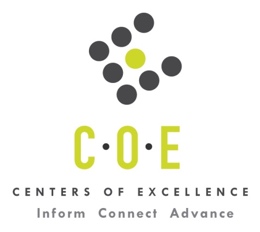 Labor Market Information ReportCity College of San FranciscoPrepared by the San Francisco Bay Center of Excellence for Labor Market ResearchOctober 2020RecommendationBased on all available data, there appears to be an undersupply of Personal Training workers compared to the demand for this cluster of occupations in the Bay region and in the Mid-Peninsula sub-region (San Francisco and San Mateo Counties). There is a projected annual gap of about 2,698 students in the Bay region and 706 students in the Mid-Peninsula Sub-Region.This report also provides student outcomes data on employment and earnings for TOP 0835.20-Fitness Trainer programs in the state and region. It is recommended that these data be reviewed to better understand how outcomes for students taking courses on this TOP code compare to potentially similar programs at colleges in the state and region, as well as to outcomes across all CTE programs at City College of San Francisco (CCSF) and in the region. IntroductionThis report profiles Personal Training Occupations in the 12 county Bay region and in the Mid-Peninsula sub-region for a proposed new program at City College of San Francisco (CCSF).Occupational DemandTable 1. Employment Outlook for Personal Training Occupations in Bay RegionSource: EMSI 2020.3Bay Region includes: Alameda, Contra Costa, Marin, Monterey, Napa, San Benito, San Francisco, San Mateo, Santa Clara, Santa Cruz, Solano and Sonoma CountiesTable 2. Employment Outlook for Personal Training Occupations in Mid-Peninsula Sub-RegionSource: EMSI 2020.3  Mid-Peninsula Sub-Region includes; San Francisco and San Mateo CountiesJob Postings in Bay Region and Mid-Peninsula Sub-RegionTable 3. Number of Job Postings by Occupation for latest 12 months (Sept 2019 - Aug 2020)Source: Burning GlassTable 4a. Top Job Titles for Personal Training Occupations for latest 12 months (Sept 2019 - Aug 2020)             Bay RegionTable 4b. Top Job Titles for Personal Training Occupations for latest 12 months (Sept 2019 - Aug 2020)            Mid-Peninsula Sub-RegionSource: Burning GlassIndustry ConcentrationTable 5. Industries hiring Personal Training Workers in Bay RegionSource: EMSI 2020.3Table 6. Top Employers Posting Personal Training Occupations in Bay Region and Mid-Peninsula Sub-Region (Sept 2019 - Aug 2020)Source: Burning GlassEducational SupplyThere are 11 community colleges in the Bay Region issuing 44 awards on average annually (last 3 years ending 2018-19) on TOP 0835.20-Fitness Trainer.  There are two (2) colleges in the Mid-Peninsula Sub-Region issuing nine (9) awards on average annually (last 3 years) on this TOP code. Table 7. Community College Awards on TOP 0835.20-Fitness Trainer in Bay RegionSource: Data Mart Note: The annual average for awards is 2016-17 to 2018-19.Gap AnalysisBased on the data included in this report, there is a large labor market gap in the Bay region with 2,742 annual openings for the Personal Training occupational cluster and 44 annual (3-year average) awards for an annual undersupply of 2,698 students. In the Mid-Peninsula Sub-Region, there is also a gap with 715 annual openings and 9 annual (3-year average) awards for an annual undersupply of 706 students.Student OutcomesTable 8. Four Employment Outcomes Metrics for Students Who Took Courses on TOP 0835.20-Fitness TrainerSource: Launchboard Pipeline (version available on (9/16/20)Skills, Certifications and EducationTable 9. Top Skills for Personal Training Occupations in Bay Region (Sept 2019 - Aug 2020)Source: Burning GlassTable 10. Certifications for Personal Training Occupations in Bay Region (Sept 2019 - Aug 2020)Note: 52% of records have been excluded because they do not include a certification. As a result, the chart below may not be representative of the full sample.Source: Burning GlassTable 11. Education Requirements for Personal Training Occupations in Bay Region Note: 62% of records have been excluded because they do not include a degree level. As a result, the chart below may not be representative of the full sample.Source: Burning GlassMethodologyOccupations for this report were identified by use of skills listed in O*Net descriptions and job descriptions in Burning Glass. Labor demand data is sourced from Economic Modeling Specialists International (EMSI) occupation data and Burning Glass job postings data. Educational supply and student outcomes data is retrieved from multiple sources, including CTE Launchboard and CCCCO Data Mart.SourcesO*Net OnlineLabor Insight/Jobs (Burning Glass) Economic Modeling Specialists International (EMSI)  CTE LaunchBoard www.calpassplus.org/Launchboard/ Statewide CTE Outcomes SurveyEmployment Development Department Unemployment Insurance DatasetLiving Insight Center for Community Economic DevelopmentChancellor’s Office MIS systemContactsFor more information, please contact:Doreen O’Donovan, Research Analyst, for Bay Area Community College Consortium (BACCC) and Centers of Excellence (CoE), doreen@baccc.net or (831) 479-6481John Carrese, Director, San Francisco Bay Center of Excellence for Labor Market Research, jcarrese@ccsf.edu or (415) 267-6544Fitness Trainers and Aerobics Instructors / Exercise Trainers and Group Fitness Instructors (39-9031): Instruct or coach groups or individuals in exercise activities.  Demonstrate techniques and form, observe participants, and explain to them corrective measures necessary to improve their skills.  Excludes teachers classified in 25-0000 Education, Training, and Library Occupations.  Excludes “Coaches and Scouts” (27-2022) and "Athletic Trainers" (29-9091).Entry-Level Educational Requirement: High school diploma or equivalentTraining Requirement: Short-term on-the-job trainingPercentage of Community College Award Holders or Some Postsecondary Coursework: 34%Occupation 2019 Jobs2024 Jobs5-Yr Change5-Yr % Change5-Yr Open-ingsAverage Annual Open-ings25% Hourly WageMedian Hourly WageFitness Trainers and Aerobics Instructors / Exercise Trainers and Group Fitness Instructors 13,720  15,370 1,65012% 13,710  2,742 $15.35$26.46Occupation 2019 Jobs2024 Jobs5-Yr Change5-Yr % Change5-Yr Open-ingsAverage Annual Open-ings25% Hourly WageMedian Hourly WageFitness Trainers and Aerobics Instructors / Exercise Trainers and Group Fitness Instructors 3,557  3,997 44112% 3,573  715 $17.57$29.47OccupationBay RegionMid-Peninsula Sub-RegionFitness Trainers and Aerobics Instructors2,674731Common TitleBayCommon TitleBayPersonal Trainer288Exercise Specialist22Group Fitness Instructor180Certified Personal Trainer21Swim Instructor168Recreation Specialist19Pilates Instructor86Pilates Reformer Instructor17Group X Instructor83Group Fitness Instructor/Coach16Fitness Trainer69Skills Trainer/Personal Attendant15Group Exercise Instructor66Certified Yoga Instructor15Yoga Instructor58Certified Pilates Instructor15Fitness Instructor42Fitness Attendant14Personal Fitness Trainer37Entry Level Personal Fitness Trainer14Health Fitness Specialist33Swim Instructor/Lifeguard13Personal Training Manager29Personal Trainer/Fitness Instructor13Fitness Coach Trainer27Lifeguard/Swim Instructor13Yoga Teacher26Personal Trainer - - Sport12Common TitleMid-PeninsulaCommon TitleMid-PeninsulaPersonal Trainer60Fitness Floor Trainer8Swim Instructor38Spin Instructor7Group Fitness Instructor33Skills Trainer/Personal Attendant7Pilates Instructor28Certified Personal Trainer7Group Exercise Instructor27Recreation Specialist5Yoga Teacher18Personal Trainer/Fitness Instructor5Group X Instructor15Entry Level Personal Fitness Trainer5Fitness Instructor15Children's Sports Instructor5Yoga Instructor13Bodyrok Indoor Cycling Instructor5Exercise Specialist12At Planet Fitness5Fitness Trainer10Pilates Reformer Instructor4Health Fitness Specialist9Personal Training Manager4Water Exercise Instructor8Personal Trainer - Ocean4Personal Fitness Trainer8Personal Trainer - Alemany4Industry – 6 Digit NAICS (No. American Industry Classification) CodesJobs in Industry (2019)Jobs in Industry (2024)% Change (2019-24)% Occupation Group in Industry (2019)Fitness and Recreational Sports Centers (713940)8,92710,09713%65%Civic and Social Organizations (813410)9921,0465%7%All Other Amusement and Recreation Industries (713990)43047911%3%Local Government, Excluding Education and Hospitals (903999)3864065%3%Sports and Recreation Instruction (611620)34540217%3%Exam Preparation and Tutoring (611691)33439117%2%Fine Arts Schools (611610)26631017%2%All Other Miscellaneous Schools and Instruction (611699)22228127%2%Colleges, Universities, and Professional Schools (611310)12313812%1%Parking Lots and Garages (812930)1131217%1%EmployerBayEmployerBayEmployerMid-Peninsula24 Hour Fitness270Anytime Fitness1524 Hour Fitness62Exos102Yogaworks14Exos35In Shape Health Clubs93Equinox14Crunch Fitness21In Shape52Dabs Inc14Trustmark Company15YMCA36Crunch14University California13Yogasix32Club Pilates14Yogasix12Orangetheory Fitness30Aqua Mobile Swim School14YMCA11Crunch Fitness26Perfect Workout13Bay Club11Bay Club25American Swim Academy13Equinox10Trustmark Company24Umpqua Community College12Plus One Health Management9City Sports Club23The Swimming Swan12Marriott International Incorporated9Plus One Health Management22Super Soccer Stars12Bay Club Incorporated9Planet Fitness22My Gym Children's Fitness Center12University Of California San Francisco8Bay Club Incorporated22Massage Envy12Peninsula Jewish Community Center7Active Wellness22Jewish Community Center12Jewish Community Center7In Shape Health Clubs Incorporated18Marriott International Incorporated11Bootcampsf7University California16Wired10Yogaworks6CollegeSub-RegionAssociatesCertificate Low UnitTotalCanadaMid-Peninsula112Chabot East Bay11Diablo ValleyEast Bay235FoothillSilicon Valley11LaneyEast Bay11MerrittEast Bay11MontereySC - Monterey11OhloneEast Bay22San MateoMid-Peninsula77Santa RosaNorth Bay21517West ValleySilicon Valley66Total Bay RegionTotal Bay Region63844Total Mid-Peninsula Sub-RegionTotal Mid-Peninsula Sub-Region1892017-18Bay 
All CTE ProgramsCCSF All CTE ProgramsState 0835.20Bay 0835.20Mid-Peninsula  0835.20CCSF 0835.20% Employed Four Quarters After Exit74%66%62%65%67%n/aMedian Quarterly Earnings Two Quarters After Exit$10,550$12,765$6.076$7,505$7,542n/aMedian % Change in Earnings46%25%32%49%35%n/a% of Students Earning a Living Wage63%46%36%46%n/an/aSkillPostingsSkillPostingsSkillPostingsCardiopulmonary Resuscitation (CPR)1,482Physiology155Fitness and Nutrition71Teaching1,041Administrative Functions138Budgeting66Group Fitness706Music135Staff Management56Fitness602Cleaning134Onboarding55Yoga460Customer Contact130Membership Sales53Customer Service423Health Promotion Programs123Public Speaking48Pilates346Social Media123Point of Sale System43Scheduling344Sales120Customer Billing40Lifting Ability304Training Programs100Injury Prevention40Client Base Retention257Exercise Programs98Rehabilitation39Aerobics241Basic Mathematics91Repair39Product Sales208Training Packages86Performance Appraisals36Automated External Defibrillator202Faculty Training75Billing Inquiries34Zumba197Progress Reports74Child Development32Anatomy188Lesson Planning72Instagram32CertificationPostingsCertificationPostingsFirst Aid CPR AED1,003Sports Medicine Certification11Personal Fitness Trainer Certification223Basic Cardiac Life Support Certification10Group Exercise Instructor187American Red Cross Certified Lifeguard9AFAA Certification148Security Clearance8Driver's License97CDL Class C8Certified Fitness Instructor71Certified Energy Manager7American Heart Association Certification46Certified Pool/Spa Operator4Water Safety Instructor36Public Safety Certificate3Certified Teacher32Massage Therapist Certification3Basic Life Saving (BLS)29Certified Safety and Security Director3Certified Pilates Instructor21Certified Fitness Trainer3Bilingual Certification12CDL Class A3Education (minimum advertised)Latest 12 Mos. PostingsPercent 12 Mos. PostingsHigh school or vocational training73171%Associate Degree323%Bachelor’s Degree or Higher25726%